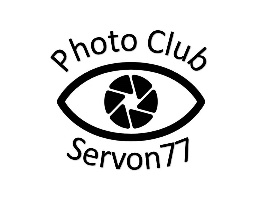 NEWS DU MERCREDI  18 décembre 2019LIVRES52 défis créatifs pour les photographesAuteur     Anne-Laure Jacquart Editeur   Eyrolles                                      22€Le Manuel du parfait photographe	Auteur      Collectif de photographes	Editeur    Focus                                         26.65€L’essence de la photographie	Auteur      Bruce Barnbaum	Editeur     First Edition                            27,95€Mémo visuel photo	Auteur       Vincent Burgeon	Editeur      Eyrolles                                 17.90€L’inspiration en photographie	Auteur       Gildas Lepetit-Castel	Editeur      Eyrolles                                19.90€L’âme d’une image	Auteur       David Duchemin	Editeur      Eyrolles                                26€EApprendre à parler le langage photographique, à être patient, à respecter le processus créatif et à obéir à la curiositéLa photographie de paysage	Auteur       Scott Kelby	Editeur       Eyrolles                              19,90€EXPOSFondation Henri Cartier BressonVoyage en Chine de 1948-1949-1958Plus de 160 photos de ces voyagesDu 4 décembre au 2 février 2020Fondation henri Cartier Bresson79 rue des Archives Paris 3ème  MepRétrospective Usula Schultz-DomburgDu 4 décembre au 15 janvier 20205-7 rue de Fourcy Paris 3émeExpo Jeu de PaumePeter Huja                    Photographe Américain GayDairisuka Kosugi          Fausse pesanteurZined Sedira                 L’espace d’un instant	Du 15 otobre au 19 janvier 2020Place de la concorde ParisRaymond Depardon100 photos pendant son service militaire pour les magazine des ArméesMusée du service de santé des armées1 place Alphonse Laveran Paris 5èmeLogicielComparaison des logiciels CANON et NIKON livrés avec les boitiersCanon DPP et Nikon NX-DChasseur d’images de Décembre 2019MatérielLes nouveaux objectifs TAMRON 35-150mm f/2.8-4 DI VC OSDMonture  Canon EF et Nikon F                                879€TOKINA  ATX6i  f/2,8FF 100mmMonture Canon ef et Nikon F                                  480€